Вологодский научный центр Российской академии наук Северо-Западный научно-исследовательский институт молочного и лугопастбищного хозяйстваИНФОРМАЦИОННОЕ ПИСЬМО № 2Уважаемые коллеги!Приглашаем российских и зарубежных ученых, преподавателей и аспирантов к участию в IV ЕМЕЛЬЯНОВСКИХ ЧТЕНИЯХ,в рамках, которых состоится научно-практическая конференция с международным участием«Аграрная наука на современном этапе: состояние, проблемы, перспективы»Цель конференции:Создание дискуссионной площадки для обсуждения научных проблем в области сельского хозяйства.Основные тематические направления конференции:- достижения и главные направления исследований по разведению сельскохозяйственных животных; - использование методов геномной селекции при совершенствовании молочного скота; - организация эффективного кормления сельскохозяйственных животных; - развитие биотехнологий, проблемы экологии;- эффективное кормопроизводство; - научное обеспечение развития животноводства в России, механизация в АПК.ВРЕМЯ И МЕСТО ПРОВЕДЕНИЯ КОНФЕРЕНЦИИ: 28 февраля 2020 года, г. Вологда, с. Молочное, ул. Ленина, 14, Северо-Западный научно-исследовательский институт молочного и лугопастбищного хозяйства – обособленное подразделение Вологодского научного центра РАН, конференц-зал.ПОРЯДОК РАБОТЫ И РЕГЛАМЕНТ КОНФЕРЕНЦИИ:Проект регламента IV Емельяновских чтений (приложение 1).Продолжительность докладов:- на пленарном заседании – 20 минут;  на секции – 15 минут.Форма участия: очно-заочная.Рабочий язык конференции: русский. Участие в конференции бесплатное.Иногородние участники конференции приглашаются за счет командирующих организаций и бронируют места в гостинице самостоятельно.Окончательная программа конференции будет сформирована на основании поступивших заявок от участников и выслана до начала проведения конференции.По результатам работы конференции планируется издание сборника статей с последующим размещением его в научной электронной библиотеке (eLIBRARY.RU) в открытом доступе и индексированием в РИНЦ. ПОРЯДОК ПОДАЧИ ЗАЯВОК НА УЧАСТИЕ В КОНФЕРЕНЦИИ И РЕГИСТРАЦИЯ УЧАСТНИКОВ:С целью своевременного формирования программы конференции и комплектования сборника статей в срок до 17 января 2020 года в адрес Оргкомитета необходимо выслать заявку на участие в конференции (приложение 2), статьи в сборник в срок до 25 января 2020 года на электронную почту: sznii@list.ru с пометкой «Емельяновские чтения».К письму прикрепить файл заявки (название «Иванов заявка») и файл статьи (название «Иванов (фамилия первого автора) и первые 3 слова названия статьи»). Заявка заполняется каждым участником.Статьи, присланные позже указанного срока, к рассмотрению не принимаются и обратно авторам не высылаются. Высылая статьи на конференцию, автор тем самым выражает свое согласие на передачу СЗНИИМЛПХ – обособленного подразделения ВолНЦ РАН прав на их размещение в открытом доступе в сети Интернет, а также удостоверяет тот факт, что представленная статья нигде ранее не публиковалась и не находится на рассмотрении в других изданиях.ТРЕБОВАНИЯ К ОФОРМЛЕНИЮ СТАТЕЙ (пример в приложении 3)Материалы конференции будут сверстаны и отпечатаны с электронных оригиналов, предоставленных авторами.Контактный телефон/факс: (8172) 52-56-54, (8172) 52-56-57Е-mail: sznii@list.ruВся актуальная информация по подготовке конференции будет размещена на сайте: http://sznii.vscc.ac.ru/info/yemelyanov-readings-4Благодарим за сотрудничество!                                                                 С уважением,Оргкомитет конференцииПриложение 1ПРОЕКТIV Емельяновские чтенияРегламент научно-практической конференции с международным участием «Аграрная наука на современном этапе: состояние, проблемы, перспективы»Приложение 2ЗАЯВКАна участие в научно-практической конференции с международным участием«Аграрная наука на современном этапе: состояние, проблемы, перспективы»Приложение 3Требования к оформлению статей Для участия в конференции принимаются статьи объемом не более 5 страниц формата А4. Текстовый редактор – MicrosoftWord, шрифт TimesNewRoman, размер шрифта – 14 пт. Межстрочный интервал – полуторный. Выравнивание текста – по ширине страницы. Абзацный отступ – 1,25 мм. Все поля – 2 см.Статья должна соответствовать требованиям РИНЦ, т.е. помимо основного текста содержать следующие сведения на русском и английском языках:фамилия, имя, отчество автора (авторов) полностью;ученая степень, звание, должность;полное и точное название места работы, учебы, подразделения организации; контактная информация (e-mail, почтовый адрес организации с указанием индекса и телефон);название статьи;аннотация (250-300 знаков с пробелами);ключевые слова (5-7 слов);тематический рубрикатор (УДК/ББК).Библиографические ссылки оформляются в квадратных скобках (например, [2, с. 64]). Список использованной литературы располагается в конце статьи.Таблицы и графики входят в объем статьи.Графики следует делать черно-белыми или с использованием узорной заливки в MicrosoftExcel, вставлять в MicrosoftWord с помощью специальной вставки, чтобы сохранилась связь с исходными данными, шрифт Calibri, 8 пт.Таблицы выполнить шрифтом HeliosCond, 9 пт., а если Ваша версия Word его не поддерживает, то ArialNarrow, размер – 9 пт., линии таблицы – 0,5 пт.Подписи рисунков и таблиц выполнить по образцу:Рис. 3. Количество просмотров веб-сайтов ВолНЦ РАН (в тысячах)Таблица 1. Распределение занятых в экономике Вологодской области по группе занятий, тыс. чел.Шрифт подписей Times New Roman Cyr, 12 пт.В случае несоответствия требованиям к оформлению Оргкомитет вправе отказать в публикации материалов в сборнике.Пример оформления статьи приведен ниже.Пример оформления статьиИндекс УДК/ББКФамилия И.О.НАЗВАНИЕ СТАТЬИ(TimesNewRoman, размер шрифта 14, прописные буквы, выравнивание по центру, полужирный шрифт, полуторный интервал).  ПробелАннотация статьи на русском языке (TimesNewRoman, размер шрифта 14, строчные буквы, выравнивание по ширине, одинарный интервал, отступ 1.25,применение курсивного начертания) – 250-300 печатных знаков с пробелами.Ключевые слова на русском языке (TimesNewRoman, размер шрифта 14, строчные буквы, выравнивание по ширине, полуторный  интервал, отступ 1.25,применение курсивного начертания) – 5-7 слов.ПробелОсновной текст (TimesNewRoman, размер шрифта 14, строчные буквы, выравнивание по ширине, полуторный интервал, отступ 1.25, обычный шрифт) ПробелБиблиографический список на русском языке(TimesNewRoman, размер шрифта 14, строчные буквы, выравнивание по ширине, полуторный интервал, отступ 1.25, обычный шрифт, без автоматической нумерации) ПробелИнформация об авторе (-ах) на русском языкеФамилия Имя Отчество (страна, город) – ученая степень, должность, название организации (полный адрес организации, e-mail).(TimesNewRoman, размер шрифта 14, строчные буквы, выравнивание по ширине, полуторный интервал, отступ 1.25, обычный шрифт) ПробелФамилия И.О (на английском языке) НАЗВАНИЕ СТАТЬИ НА АНГЛИЙСКОМ ЯЗЫКЕ(TimesNewRoman, размер шрифта 14, прописные буквы, выравнивание по центру, полужирный шрифт, полуторный интервал).  Аннотация статьи на 	английском языке (TimesNewRoman, размер шрифта 14, строчные буквы, выравнивание по ширине, полуторный интервал, отступ 1.25, применение курсивного начертания) – 250-300 печатных знаков.Ключевые слова на английском языке(TimesNewRoman, размер шрифта 14, строчные буквы, выравнивание по ширине, полуторный интервал, отступ 1.25, применение курсивного начертания) – 5-7 слов.ПробелИнформация об авторе (-ах) на английском языкеПробелБиблиографический список на английском языке(TimesNewRoman, размер шрифта 14, строчные буквы, выравнивание по ширине, полуторный интервал, отступ 1,25, обычный шрифт, без автоматической нумерации).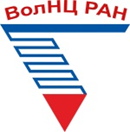 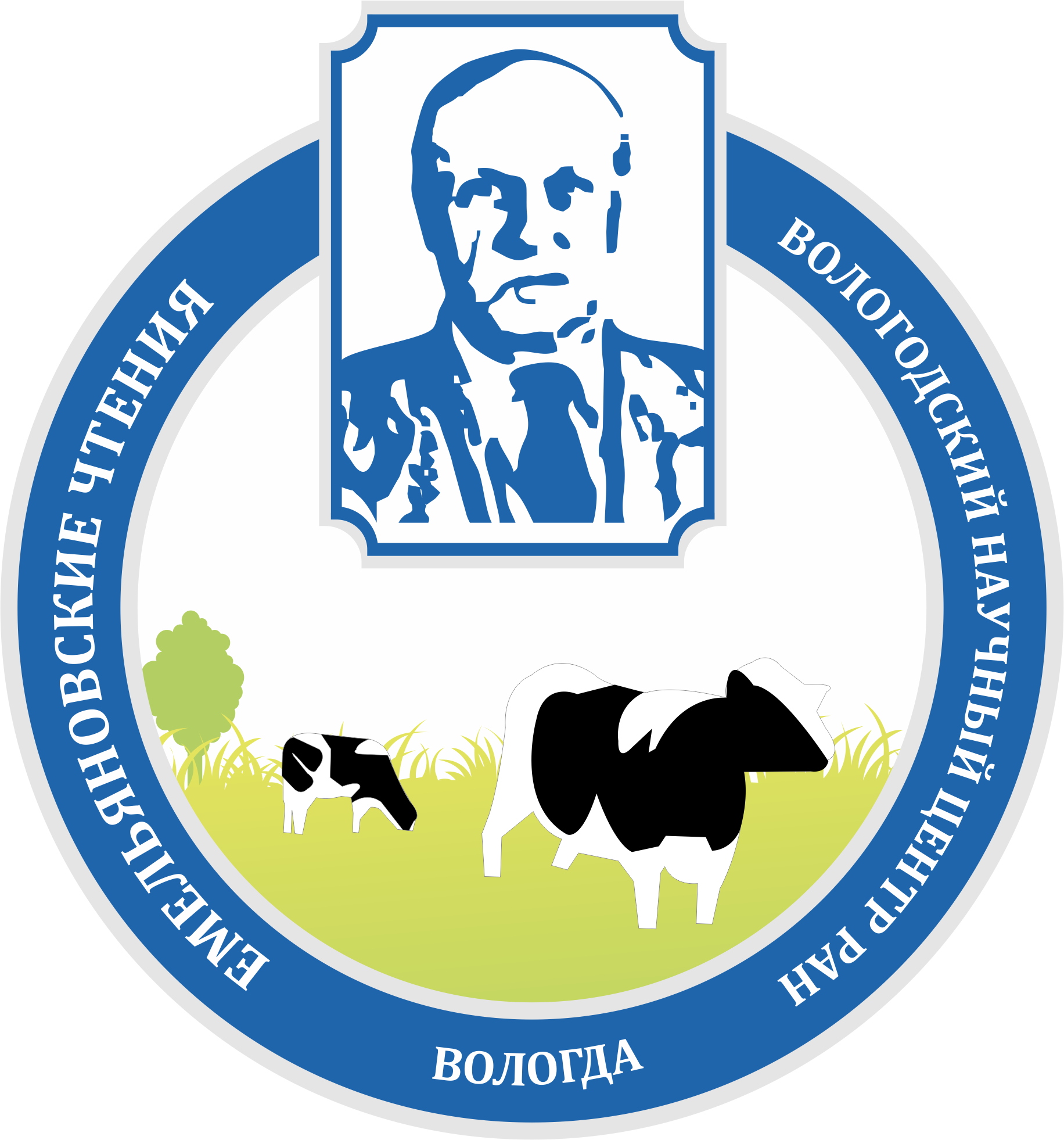 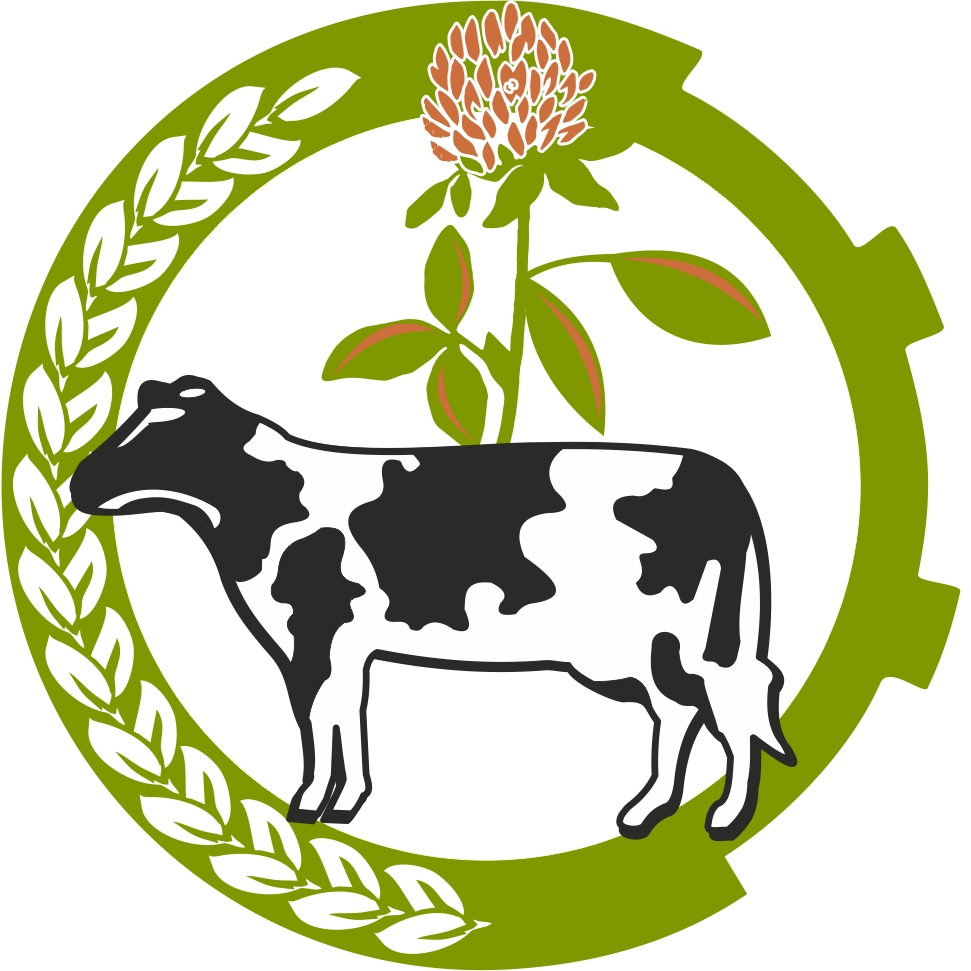 Выездной научный семинар-дискуссия «Сохранение и совершенствование генофонда группировки зубров в Вологодской области»27 февраля 2020 года Усть-Кубенский район, Вологодская областьВыездной научный семинар-дискуссия «Сохранение и совершенствование генофонда группировки зубров в Вологодской области»27 февраля 2020 года Усть-Кубенский район, Вологодская областьНаучно-практическая конференция с международным участием «Аграрная наука на современном этапе: состояние, проблемы, перспективы»28 февраля 2020 годаг. Вологда, с. Молочное, ул. Ленина, 14, СЗНИИМЛПХ – обособленное подразделение ВолНЦ РАН, конференц-зал Научно-практическая конференция с международным участием «Аграрная наука на современном этапе: состояние, проблемы, перспективы»28 февраля 2020 годаг. Вологда, с. Молочное, ул. Ленина, 14, СЗНИИМЛПХ – обособленное подразделение ВолНЦ РАН, конференц-зал 09:30 – 10:00Регистрация участников, кофе-брейк10:00 – 10:15Открытие научно-практической конференции с международным участием  «Аграрная наука на современном этапе: состояние, проблемы, перспективы»10:15 – 12:00Пленарное заседание12:00 – 13:00Перерыв 13:00 – 16:00Работа секционных заседаний:13:00 – 16:00Секция 1 «Современные аспекты разведения сельскохозяйственных животных»13:00 – 16:00Секция 2 «Кормопроизводство, механизация технологических процессов в растениеводстве»13:00 – 16:00Секция 3 «Перспективы кормления животных и развитие биотехнологий. Проблемы экологии»16:00 – 17:00Деловое общение17:00 – 18:00Культурная программаФамилия, имя, отчество:Должность, ученая степень, ученое звание:Организация:Адрес организации (с почтовым индексом):Телефон рабочий (с кодом города):Телефон мобильный:E-mail:Наименование статьи в сборник:Наименование доклада:Форма участия (заочная; очная без доклада; устный доклад):Дата приезда, отъезда: